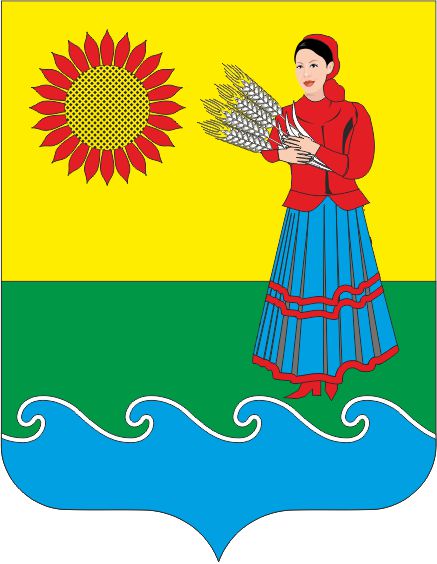 РОССИЙСКАЯ ФЕДЕРАЦИЯРОСТОВСКАЯ ОБЛАСТЬ НЕКЛИНОВСКИЙ РАЙОНМуниципальное образование«Натальевское сельское поселение»Администрация Натальевского сельского поселенияПОСТАНОВЛЕНИЕот _26__.__03__.2024 г.  № _13__с. НатальевкаВ целях исполнения Соглашения от 29.12.2023 № 26/6 д о мерах по социально-экономическому развитию и оздоровлению муниципальных финансов Натальевского сельского поселения Неклиновского района, Администрация Натальевского сельского поселения постановляет:1. Внести в постановление Администрации Натальевского сельского поселения от 11.10.2018 №61 «Об утверждении Плана мероприятий по росту доходного потенциала Натальевского сельского поселения, оптимизации расходов бюджета Натальевского сельского поселения Неклиновского района и сокращению муниципального долга Натальевского сельского поселения до 2024 года» согласно приложению.1.1. приложение №1 к постановлению изложить в редакции согласно приложению, к настоящему постановлению.2. Настоящее постановление вступает в силу со дня его официального опубликования  (обнародования).          3. Контроль за исполнением настоящего постановления оставляю за собой.          Глава АдминистрацииНатальевского сельского поселения		           А.Г.ЧернецкийПриложение                                                                                                                                                                                                                                         к постановлению АдминистрацииНатальевского сельского поселенияот 26.03.2024 № 13Изменения,вносимые в постановление Администрации Натальевского сельского поселенияот 11.10.2018 №61 «Об утверждении Плана мероприятий по оптимизации расходов бюджета Натальевского сельского поселения Неклиновского района и сокращению муниципального долга Натальевского сельского поселения до 2024 года»	1. Наименование изложить в редакции:	«Об утверждении Плана мероприятий по росту доходного потенциала Натальевского сельского поселения, оптимизации расходов бюджета Натальевского сельского поселения Неклиновского района и сокращению муниципального долга Натальевского сельского поселения до 2026 года».	2. В пункте 1 слова «до 2024 года» заменить словами «до 2026 года».3. В пункте 6:в подпункте 6.1 слова «до 2024 года» заменить словами «до 2026 года»;в подпункте 6.2 слова «до 2024 года» заменить словами «до 2026 года».4. Приложение № 1 изложить в редакции: Приложение № 1к постановлению АдминистрацииНатальевского сельского поселенияот 26.03.2024 г. № __13__ПЛАНмероприятий по росту доходного потенциала Натальевского сельского поселения, оптимизации расходов бюджета Натальевского сельского поселения и сокращению муниципального долга Натальевского сельского поселения до 2026 годаПримечание.Список используемых сокращений:Х – данные ячейки не заполняются.* Финансовая оценка (бюджетный эффект) рассчитывается:по I разделу – как планируемое увеличение поступлений в бюджет Натальевского сельского поселения в соответствующем году по итогам проведения мероприятия;по II разделу – как планируемая оптимизация расходов бюджета Натальевского сельского поселения в соответствующем году по итогам проведения мероприятия; по III разделу – как планируемая оптимизация средств бюджета Натальевского сельского поселения в соответствующем году по итогам проведения мероприятия. ** Запланировать финансовую оценку (бюджетный эффект) не представляется возможным. Финансовая оценка (бюджетный эффект) будет определена по итогам проведения мероприятия и отражена в отчете.О внесении изменений в постановление Администрации Натальевского сельского поселения от 11.10.2018 № 61 «Об утверждении Плана мероприятий по росту доходного потенциала Натальевского сельского поселения, оптимизации расходов бюджета Натальевского сельского поселения Неклиновского района и сокращению муниципального долга Натальевского сельского поселения до 2024 года»№п/пНаименование мероприятияОтветственный исполнительСрок исполненияФинансовая оценка (бюджетный эффект) (тыс. рублей)*Финансовая оценка (бюджетный эффект) (тыс. рублей)*Финансовая оценка (бюджетный эффект) (тыс. рублей)*Финансовая оценка (бюджетный эффект) (тыс. рублей)*Финансовая оценка (бюджетный эффект) (тыс. рублей)*Финансовая оценка (бюджетный эффект) (тыс. рублей)*Финансовая оценка (бюджетный эффект) (тыс. рублей)*Финансовая оценка (бюджетный эффект) (тыс. рублей)*№п/пНаименование мероприятияОтветственный исполнительСрок исполнения2019 год2020 год2021 год2022 год2023 год2024 год2025 год2026 год123456789101112I. Направления по росту доходов бюджета Натальевского сельского поселенияI. Направления по росту доходов бюджета Натальевского сельского поселенияI. Направления по росту доходов бюджета Натальевского сельского поселенияI. Направления по росту доходов бюджета Натальевского сельского поселенияI. Направления по росту доходов бюджета Натальевского сельского поселенияI. Направления по росту доходов бюджета Натальевского сельского поселенияI. Направления по росту доходов бюджета Натальевского сельского поселенияI. Направления по росту доходов бюджета Натальевского сельского поселенияI. Направления по росту доходов бюджета Натальевского сельского поселенияI. Направления по росту доходов бюджета Натальевского сельского поселенияВсего по разделу I------1.Создание условий для развития налоговой базы и стимулирования инвестиционной активностиСоздание условий для развития налоговой базы и стимулирования инвестиционной активностиСоздание условий для развития налоговой базы и стимулирования инвестиционной активностиСоздание условий для развития налоговой базы и стимулирования инвестиционной активностиСоздание условий для развития налоговой базы и стимулирования инвестиционной активностиСоздание условий для развития налоговой базы и стимулирования инвестиционной активностиСоздание условий для развития налоговой базы и стимулирования инвестиционной активностиСоздание условий для развития налоговой базы и стимулирования инвестиционной активностиСоздание условий для развития налоговой базы и стимулирования инвестиционной активностиСоздание условий для развития налоговой базы и стимулирования инвестиционной активностиСоздание условий для развития налоговой базы и стимулирования инвестиционной активности1.1.Привлечение инвестиций 
в экономику Натальевского сельского поселенияАдминистрации Натальевского сельского поселенияежегодно****************2.Мероприятия по расширению налогооблагаемой базы бюджета Натальевского сельского поселенияМероприятия по расширению налогооблагаемой базы бюджета Натальевского сельского поселенияМероприятия по расширению налогооблагаемой базы бюджета Натальевского сельского поселенияМероприятия по расширению налогооблагаемой базы бюджета Натальевского сельского поселенияМероприятия по расширению налогооблагаемой базы бюджета Натальевского сельского поселенияМероприятия по расширению налогооблагаемой базы бюджета Натальевского сельского поселенияМероприятия по расширению налогооблагаемой базы бюджета Натальевского сельского поселенияМероприятия по расширению налогооблагаемой базы бюджета Натальевского сельского поселенияМероприятия по расширению налогооблагаемой базы бюджета Натальевского сельского поселения2.1.Проведение оценки эффективности предоставленных налоговых льгот, пониженных ставок по налогам, предоставляемых органами местного самоуправления, с последующей отменой неэффективных налоговых льгот(пониженных ставок)Сектор экономики и финансов Администрации Натальевского сельского поселенияежегодно****************2.2.Повышение эффективности использования имущества 
(в том числе земельных участков), находящегося 
в муниципальной собственности Ведущий специалист по  земельным и имущественным отношений Администрации Натальевского сельского поселенияежегодно35,5**************2.3.Актуализация налогооблагаемой базы, 
в том числевовлечение в налоговый оборот объектов недвижимости, включая земельные участкиВедущий специалист по  земельным и имущественным отношений Администрации Натальевского сельского поселенияежегодно****************2.4.Проведение мероприятий по выявлению правообладателей ранее учтенных объектов недвижимостиВедущий специалист по  земельным и имущественным отношений Администрации Натальевского сельского поселенияежегодно****************3.                                             Повышение собираемости налогов и сокращение задолженности                                             Повышение собираемости налогов и сокращение задолженности                                             Повышение собираемости налогов и сокращение задолженности                                             Повышение собираемости налогов и сокращение задолженности                                             Повышение собираемости налогов и сокращение задолженности                                             Повышение собираемости налогов и сокращение задолженности                                             Повышение собираемости налогов и сокращение задолженности                                             Повышение собираемости налогов и сокращение задолженности                                             Повышение собираемости налогов и сокращение задолженности                                             Повышение собираемости налогов и сокращение задолженности                                             Повышение собираемости налогов и сокращение задолженности3.1.Снижение задолженности 
по налоговым и неналоговым доходам за счет повышения эффективности работы комиссии по контролю и обеспечению собираемости налоговых и неналоговых доходов бюджета Сектор экономики и финансов , специалист по налогам и сборамАдминистрации Натальевского сельского поселенияежегодно****************                                                 II. Направления по оптимизации расходов бюджета Натальевского сельского поселения                                                 II. Направления по оптимизации расходов бюджета Натальевского сельского поселения                                                 II. Направления по оптимизации расходов бюджета Натальевского сельского поселения                                                 II. Направления по оптимизации расходов бюджета Натальевского сельского поселения                                                 II. Направления по оптимизации расходов бюджета Натальевского сельского поселения                                                 II. Направления по оптимизации расходов бюджета Натальевского сельского поселения                                                 II. Направления по оптимизации расходов бюджета Натальевского сельского поселения                                                 II. Направления по оптимизации расходов бюджета Натальевского сельского поселения                                                 II. Направления по оптимизации расходов бюджета Натальевского сельского поселения                                                 II. Направления по оптимизации расходов бюджета Натальевского сельского поселения                                                 II. Направления по оптимизации расходов бюджета Натальевского сельского поселения                                                 II. Направления по оптимизации расходов бюджета Натальевского сельского поселенияВсего по разделу II:Всего по разделу II:Всего по разделу II:****************1.Оптимизация расходов на муниципальное управлениеОптимизация расходов на муниципальное управлениеОптимизация расходов на муниципальное управлениеОптимизация расходов на муниципальное управлениеОптимизация расходов на муниципальное управлениеОптимизация расходов на муниципальное управлениеОптимизация расходов на муниципальное управлениеОптимизация расходов на муниципальное управлениеОптимизация расходов на муниципальное управление1.1.Инвентаризация расходных обязательств Натальевского сельского поселения с целью установления расходных обязательств, не связанных с решением вопросов, отнесенных Конституцией Российской Федерации и федеральными законами к полномочиям органов местного самоуправления Натальевского сельского поселенияСектор экономики и финансовАдминистрации Натальевского сельского поселенияпостояннохххххх1.2Подготовка проектов решений Собрания депутатов и(или) нормативных правовых актов органов местного самоуправления Натальевского сельского поселения об отмене расходных обязательств, не связанных с решением вопросов, отнесенных Конституцией Российской Федерации и федеральными законами к полномочиям органов местного самоуправления Натальевского сельского поселенияСектор экономики и финансовАдминистрации Натальевского сельского поселенияпри необходимостихххххххх2.                  Оптимизация расходов на содержание бюджетной сети, а также численности работников бюджетной сферы                  Оптимизация расходов на содержание бюджетной сети, а также численности работников бюджетной сферы                  Оптимизация расходов на содержание бюджетной сети, а также численности работников бюджетной сферы                  Оптимизация расходов на содержание бюджетной сети, а также численности работников бюджетной сферы                  Оптимизация расходов на содержание бюджетной сети, а также численности работников бюджетной сферы                  Оптимизация расходов на содержание бюджетной сети, а также численности работников бюджетной сферы                  Оптимизация расходов на содержание бюджетной сети, а также численности работников бюджетной сферы                  Оптимизация расходов на содержание бюджетной сети, а также численности работников бюджетной сферы                  Оптимизация расходов на содержание бюджетной сети, а также численности работников бюджетной сферы                  Оптимизация расходов на содержание бюджетной сети, а также численности работников бюджетной сферы                  Оптимизация расходов на содержание бюджетной сети, а также численности работников бюджетной сферы2.1Анализ штатных расписаний муниципальных учреждений Натальевского сельского поселения, в том числе принятие мер по сокращению штатной численностиАдминистрация Натальевского сельского поселения, МБУК «Натальевский ДК и К»ежегодно****************2.2Анализ эффективности использования имущества, находящегося в собственности Натальевского сельского поселения, в рамках установленных полномочийВедущий специалист по  земельным и имущественным отношений Администрации Натальевского сельского поселения2020-2026 гг-**************3.Совершенствование системы закупок для муниципальных нуждСовершенствование системы закупок для муниципальных нуждСовершенствование системы закупок для муниципальных нуждСовершенствование системы закупок для муниципальных нуждСовершенствование системы закупок для муниципальных нуждСовершенствование системы закупок для муниципальных нуждСовершенствование системы закупок для муниципальных нуждСовершенствование системы закупок для муниципальных нуждСовершенствование системы закупок для муниципальных нуждСовершенствование системы закупок для муниципальных нуждСовершенствование системы закупок для муниципальных нужд3.1Использование главными распорядителями средств бюджета Натальевского сельского поселения и их подведомственными учреждениями совместных конкурсов и аукционов на закупку идентичных товаров, работ, услуг в соответствии со статьей 25 Федерального закона от 05.04.2013 № 44-ФЗ «О контрактной системе в сфере закупок товаров, работ, услуг для обеспечения государственных и муниципальных нужд» в целях сокращения расходов на закупки для муниципальных нужд, а также ограничения доступа недобросовестных поставщиков к крупным лотамВедущий специалист в сфере закупокАдминистрации Натальевского сельского поселенияежегодно****************4.Система внутреннего муниципального финансового контроля, внутреннего финансового контроля и внутреннего финансового аудитаСистема внутреннего муниципального финансового контроля, внутреннего финансового контроля и внутреннего финансового аудитаСистема внутреннего муниципального финансового контроля, внутреннего финансового контроля и внутреннего финансового аудитаСистема внутреннего муниципального финансового контроля, внутреннего финансового контроля и внутреннего финансового аудитаСистема внутреннего муниципального финансового контроля, внутреннего финансового контроля и внутреннего финансового аудитаСистема внутреннего муниципального финансового контроля, внутреннего финансового контроля и внутреннего финансового аудитаСистема внутреннего муниципального финансового контроля, внутреннего финансового контроля и внутреннего финансового аудитаСистема внутреннего муниципального финансового контроля, внутреннего финансового контроля и внутреннего финансового аудитаСистема внутреннего муниципального финансового контроля, внутреннего финансового контроля и внутреннего финансового аудитаСистема внутреннего муниципального финансового контроля, внутреннего финансового контроля и внутреннего финансового аудитаСистема внутреннего муниципального финансового контроля, внутреннего финансового контроля и внутреннего финансового аудита4.1Осуществление внутреннего муниципального финансового контроля с целью своевременного выявления и пресечения нарушений в сфере бюджетного законодательства Российской Федерации и законодательства Российской Федерации о контрактной системе в сфере закупок и недопущение и пресечение их в дальнейшем, а также возмещение ущерба, причиненного бюджету Натальевского сельского поселения, оплата административных штрафовФинансовое управление администрации Неклиновского района,отдел финансового контроля Администрации Неклиновского района( по переданным полномочиям внешнего муниципального финансового контроля)ежегодно****************III. Направления по сокращению муниципального долга Натальевского сельского поселенияIII. Направления по сокращению муниципального долга Натальевского сельского поселенияIII. Направления по сокращению муниципального долга Натальевского сельского поселенияIII. Направления по сокращению муниципального долга Натальевского сельского поселенияIII. Направления по сокращению муниципального долга Натальевского сельского поселенияIII. Направления по сокращению муниципального долга Натальевского сельского поселенияIII. Направления по сокращению муниципального долга Натальевского сельского поселенияIII. Направления по сокращению муниципального долга Натальевского сельского поселенияIII. Направления по сокращению муниципального долга Натальевского сельского поселенияIII. Направления по сокращению муниципального долга Натальевского сельского поселенияIII. Направления по сокращению муниципального долга Натальевского сельского поселенияIII. Направления по сокращению муниципального долга Натальевского сельского поселенияВсего по разделу III без учета пункта 2.1Всего по разделу III без учета пункта 2.1Всего по разделу III без учета пункта 2.1--------1Меры по сокращению расходов на обслуживание муниципального долга Натальевского сельского поселенияМеры по сокращению расходов на обслуживание муниципального долга Натальевского сельского поселенияМеры по сокращению расходов на обслуживание муниципального долга Натальевского сельского поселенияМеры по сокращению расходов на обслуживание муниципального долга Натальевского сельского поселенияМеры по сокращению расходов на обслуживание муниципального долга Натальевского сельского поселенияМеры по сокращению расходов на обслуживание муниципального долга Натальевского сельского поселенияМеры по сокращению расходов на обслуживание муниципального долга Натальевского сельского поселенияМеры по сокращению расходов на обслуживание муниципального долга Натальевского сельского поселенияМеры по сокращению расходов на обслуживание муниципального долга Натальевского сельского поселенияМеры по сокращению расходов на обслуживание муниципального долга Натальевского сельского поселенияМеры по сокращению расходов на обслуживание муниципального долга Натальевского сельского поселения1.1Привлечение кредитов кредитных организаций с учетом ограничений, установленных условиями соглашений о предоставлении бюджетных кредитов из областного бюджета, а также планируемых кассовых разрывов в зависимости от потребности в заемном финансированииАдминистрация Натальевского сельского поселенияпо мере необходимости--------1.2Сокращение расходов на обслуживание муниципального долга за счет досрочного погашения долговых обязательств и (или) уменьшения планируемых заимствованийАдминистрация Натальевского сельского поселенияПри наличии муниципального долга--------2Мероприятия по оптимизации муниципального долгаМероприятия по оптимизации муниципального долгаМероприятия по оптимизации муниципального долгаМероприятия по оптимизации муниципального долгаМероприятия по оптимизации муниципального долгаМероприятия по оптимизации муниципального долгаМероприятия по оптимизации муниципального долгаМероприятия по оптимизации муниципального долгаМероприятия по оптимизации муниципального долгаМероприятия по оптимизации муниципального долгаМероприятия по оптимизации муниципального долга2.1Направление дополнительных доходов, экономии по расходам и остатков средств бюджета Натальевского сельского поселения отчетного года на досрочное погашение долговых обязательств и (или) уменьшение планируемых заимствованийАдминистрация Натальевского сельского поселенияПри наличии муниципального долга--------Итого по Плану без учета пункта 2.1 раздела IIIИтого по Плану без учета пункта 2.1 раздела IIIИтого по Плану без учета пункта 2.1 раздела III35,50.00.00,00,00,00,00,0